СОЦИАЛЬНЫЙ КОНТРАКТ В ПОМОЩЬ СЕМЬЕ.
в рамках реализации Комплекса мер по развитию в Республике Карелия эффективных социальных практик, направленных на сокращение бедности семей с детьми и улучшение жизнедеятельности детей в таких семьях и региональной программы "Адресная материальная помощь" функционал социального контракта в Республике значительно расширен.
Наши дети растут, а если вы многодетная семья в отдаленном поселке, то вам так же нужна помощь.
Региональные подразделения ГБУ РК «Центр социальной работы Республики Карелия продолжают заключать социальные контракты родителям на:
обеспечение обучающихся форменной одеждой либо заменяющим её комплектом детской одежды,
спортивной формой и обувью,
инвентарем для зимних видов спорта для посещения образовательных организаций,
школьно-письменными принадлежностями,
рюкзаками школьными (портфелями).
Воспользоваться данной мерой социальной поддержки могут малообеспеченные семьи, имеющие в своем составе 4 и более несовершеннолетних детей (в том числе приемных, усыновленных), в случае если четверо и более детей посещают образовательные организации.
Денежная выплата осуществляется в размере 15627,00 руб. на период до 6 месяцев ежемесячно.
Получить консультации можно в Отделениях по работе с гражданами по месту жительства. 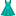 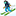 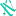 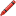 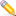 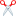 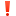 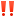 Контакты региональных отделений: https://vk.com/club184143954
#комплексмер #семьямкарелииЖИТЕЛИ КАРЕЛИИ МОГУТ ЗАКЛЮЧИТЬ СОЦИАЛЬНОЙ КОНТРАКТ
Родители Карелии могут получить финансовую поддержку -  заключить социальный контракт на разные формы адресной помощи:
на поиск работы – 15 713 руб. в течение 4 месяцев;
на осуществление индивидуальной предпринимательской деятельности – 250 000 руб.;
на ведение личного подсобного хозяйства – 100 000 руб.;
на иные мероприятия, направленные на преодоление трудной жизненной ситуации – 15 713 руб. в течение 6 месяцев.

Для заключения социального контракта необходимо обратиться в отделение Центра социальной работы по месту вашего жительства. 

Подробную информацию, например режим работы каждого отделения, можно узнать на интерактивном портале Министерства социальной защиты Республики Карелия.
 https://social.karelia.ru/czn/detail/?id=9486ed3f-ea3..

На телеканале САМПО ТВ 360º вышел сюжет о примерах успешного заключения социального контракта. Можно ознакомиться с живыми историями людей, решивших открыть свой бизнес.
https://clck.ru/YVQ5g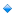 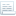 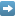 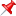 Контакты региональных отделений: https://vk.com/club184143954